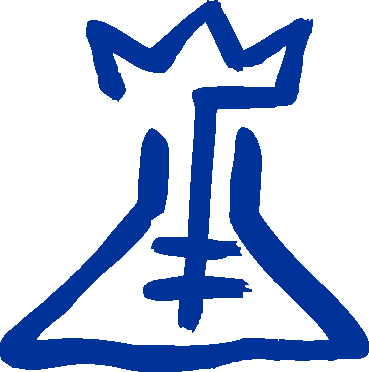    WYDZIAŁ CHEMII UNIWERSYTETU GDAŃSKIEGO______________________________________________________________________________________________PROCEDURA NR 10/DS/2019Podstawa prawna: Regulamin Studiów Uniwersytetu Gdańskiego – załącznik do uchwały Senatu UG nr 120/19 z dnia 26 września 2019 rokuRozporządzenie Ministra Nauki i Szkolnictwa Wyższego z dnia 28 września 2018 r. w sprawie szczegółowego trybu postępowania wyjaśniającego i dyscyplinarnego w sprawach studentów, a także sposobu wykonywania kar dyscyplinarnych i ich zatarcia (Dz.U. 2018 poz. 1882) Zakres procedury: Obejmuje procesy związane z postepowaniem w przypadku zachowania nieetycznego lub nagannego studentaOdpowiedzialność:  Prodziekan ds. Studiów Wydziału Chemii UG; Prorektor ds. Studenckich i Kształcenia UG; Komisja Dyscyplinarna UGMiejsce składania dokumentów:  Dziekanat ds. Studenckich Wydziału Chemii UGOpis postępowania:	W przypadku stwierdzenia następujących przewinień studenta:- niesamodzielnego pisania prac zaliczeniowych i innych w toku studiów – przedstawianie do zaliczenia prac zakupionych lub przywłaszczonych prac cudzych;- nieprzestrzegania prawa własności intelektualnej: wykorzystywanie cudzych materiałów w pracach dyplomowych i zaliczeniowych bez podania ich autora;- nieprzestrzegania standardów określonych w polskim prawie, a w szczególności czynienie tego w celu uzyskania korzyści majątkowej lub innej korzyści o charakterze osobistym;- fałszowania dokumentów bądź wpisów do indeksu lub karty egzaminacyjnej;- podszywania się pod innego studenta- nadużywania związków rodzinnych, osobistych oraz protekcji;- nieokazywania należytego szacunku w stosunku do nauczycieli akademickich i innych pracowników uczelni;- dążenia do uzyskania nienależnych świadczeń ze strony uczelni;- niszczenia mienia uczelni i innych aktów wandalizmu;- zakłócania ciszy nocnej w domu studenckim;- nagminny nieusprawiedliwiony brak punktualności;- zakłócenia przebiegu zajęć dydaktycznych;- ubliżanie lub lekceważąca postawa;Kieruje się zawiadomienie o popełnieniu przewinienia do Prodziekana ds. Studiów Wydziału Chemii UGKto może zawiadomić o popełnieniu przewinienia:Zawiadomienie o popełnieniu przewinienia może złożyć każdy, tzn. pracownik uczelni, student, doktorant jak i też osoba spoza uczelni (np. świadek zdarzenia)Zawiadomienie powinno być złożone w formie pisemnej, zawierającej opis zdarzenia oraz podpisane. Niepodpisane zawiadomienia nie będzie rozpatrywane.Prodziekan ds. Studiów po zapoznaniu się z przedmiotem sprawy wzywa studenta celem złożenia wyjaśnień, a następnie podejmuje decyzję:- o oddaleniu sprawy- udzieleniu upomnienia ustnego lub- skierowaniu zawiadomienia do Prorektora ds. Studenckich i Kształcenia UG.